На Кубани 7,3 тысячи чернобыльцев получают выплаты по линии ПФРКраснодар, 26 апреля 2022 года. Сегодня День памяти погибших в радиационных авариях и катастрофах.На Кубани 7,3 тысячи граждан, пострадавших в результате радиационной катастрофы на Чернобыльской АЭС, получают пенсии и ежемесячные денежные выплаты (ЕДВ) по линии ПФР.Каждый чернобылец имеет право на определенные меры социальной поддержки со стороны государства: для чернобыльцев предусмотрен досрочный выход на пенсию по старости, установление пенсий по инвалидности и по случаю потери кормильца, а также установление двух пенсий и ежемесячных денежных выплат (ЕДВ). Также с 2022 года Пенсионный фонд предоставляет отдельные меры поддержки, которые раньше оказывали органы социальной защиты населения, гражданам, подвергшимся воздействию радиации.На сегодня средний размер государственной пенсии чернобыльцам на Кубани составляет 13 776,97 руб., сумма ЕДВ от 1 582,19 руб. до 3 164,22 руб.Право и величина снижения пенсионного возраста выхода на пенсию по старости, напрямую зависит от статуса лица, пострадавшего в результате Чернобыльской катастрофы. А именно, для граждан, принимавших участие в работах по ликвидации последствий катастрофы в пределах зоны отчуждения в 1986-1987 годах – возраст выхода на пенсию уменьшается на 10 лет; для принимавших участие в указанных работах в 1988-1990 годах – на 5 лет. При этом необходимым условием является наличие стажа не менее 5 лет.Что касается ЕДВ, то она устанавливается и выплачивается в полном размере без вычета стоимости набора социальных услуг (НСУ). Размер ЕДВ зависит от категории льготника. Кроме того, гражданам при желании может быть предоставлено право на часть льгот в натуральном выражении в виде НСУ, который на сегодняшний день равен 1 313,44 руб.Также ряд граждан, пострадавших от радиационных катастроф, имеет право получать две ЕДВ, например, участники ликвидации последствий катастрофы на ЧАЭС, признанные инвалидами.Для реализации права на НСУ в натуральном выражении или замену его на денежный эквивалент следует до 1 октября текущего года обратиться в Пенсионный фонд. В таком случае, изменения вступят в силу со следующего года.ЧИТАЙТЕ НАС: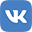 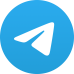 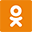 